 Утверждаю 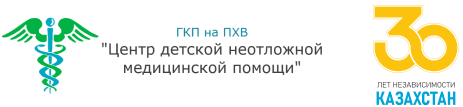                                                                                                                                                                  Директор КГП на ПХВ «Центр детской неотложной медицинской помощи» УОЗ города Алматы А. Смагулов_______________________Объявление
 о проведении закупа способом запроса ценовых предложений №1   г. Алматы                                                                                                                                                                                                «12» января 2024 гКГП на ПХВ «Центр детской неотложной медицинской помощи» УОЗ г. Алматы расположенный по адресу город Алматы, ул. Манаса 40, инд. 050040 объявляет о проведении закупа лекарственных средств и медицинских изделий способом запроса ценовых предложений в соответствии Главы 3 Приказа Министра здравоохранения Республики Казахстан от 7 июня 2023 года № 110. Зарегистрирован в Министерстве юстиции Республики Казахстан 8 июня 2023 года № 32733 “Об утверждении правил организации и проведения закупа лекарственных средств, медицинских изделий и специализированных лечебных продуктов в рамках гарантированного объема бесплатной медицинской помощи, дополнительного объема медицинской помощи для лиц, содержащихся в следственных изоляторах и учреждениях уголовно-исполнительной (пенитенциарной) системы, за счет бюджетных средств и (или) в системе обязательного социального медицинского страхования, фармацевтических услуг” (далее – Правила) на сумму 41 837 578,5 (сорок один миллион восемьсот тридцать семь тысяч пятьсот семьдесят восемь) тенге 5 тиын.Перечень закупаемых товаров:Условия поставки:**Поставка на условиях ИНКОТЕРМС 2020 в течении трех календарных дней с момента получения заявки от заказчика  (г. Алматы, ул. Манаса 40) включая все затраты потенциального поставщика на транспортировку, страхование, уплату таможенных пошлин, НДС и других налогов, платежей и сборов, и другие расходы, Представление потенциальным поставщиком ценового предложения является формой выражения его согласия осуществить поставку товара с соблюдением условий запроса и типового договора закупа, оплата производится по мере поступления бюджетных средств.Место представления (приема) документов КГП на ПХВ «Центр детской неотложной медицинской помощи» УОЗ г. Алматы, г. Алматы, ул. Манаса 40, 2 этаж , 201 каб, с 09 часов 00 мин. до 17 ч.00 мин за исключением выходных и праздничных дней; обеденный перерыв с 13 ч.00 мин. до 14 ч. 00 мин.) тел 8(727)274-57-96, 8(707)420-55-49, Окончательный срок представления подачи ценовых предложений до 11:00 (по времени Астана) «19» января 2024 года.Дата, время и место вскрытия конвертов с ценовыми предложениями в 12:00 (по времени Астана) «19» января 2024 года. КГП на ПХВ «Центр детской неотложной медицинской помощи» УОЗ г. Алматы, 2 этаж, 201 каб.Квалификационные требования, предъявляемые к потенциальному поставщику должны соответствовать Правилам.Требования к лекарственным средствам и медицинским изделиям, приобретаемым в рамках оказания гарантированного объема бесплатной медицинской помощи и (или) медицинской помощи в системе обязательного социального медицинского страхования должны соответствовать Правилам.  Каждый потенциальный поставщик до истечения окончательного срока представления ценовых предложений представляет только одно ценовое предложение в запечатанном виде. ________     __________________________№ лотаНаименование товараТехническая характеристка Ед. изм   Кол-во    Цена    Сумма  1Глюкоза 10 %, 200 млРаствор для инфузий, 10 %, 200 млфл    14 000             200           2 800 000   2Глюкоза 5 %, 200 млРаствор для инфузий, 5 %, 200 млфл      8 000             178           1 424 000   3Натрия хлорид 0,9% 200млРаствор натрия хлорид 0,9% 200млфл      8 000             126           1 008 000   4Натрия хлорид 0,9% 100млРаствор натрия хлорид 0,9% 100млфл      5 000               75              375 000   5Натрия хлорид 0,9% 400млРаствор натрия хлорид 0,9% 400млфл      1 000             174              174 000   6Повидон йод растворПовидон йод раствор для наружного применения 1% 1000мл фл         500          2 618           1 309 000   7Скальпель хирургический одноразовый №11.Скальпель №11 с защитным колпачком из углеродистой стали, одноразовый, стерильный шт       4 000               80              320 000   8Скальпель хирургический одноразовый №13.Скальпель №13 с защитным колпачком из углеродистой стали, одноразовый, стерильныйшт      2 000               80              160 000   9Мазь назальная 0,25%, 10 гМазь назальная оксолиновая 0,25%, 10 гшт         200             320                64 000   10Иммуноглобулин человека нормальный  10% 20млРаствор для инфузий  10% 20мл прозрачный или слегка опалесцирующий, от бесцветного до светло-желтого цвета.Лекарственное средство содержит в основном иммуноглобулины класса G - антитела к возбудителям различных инфекций. фл           50        76 315           3 815 759   11Кальция глюконат 10% 5млРаствор для инъекций,  Кальция глюконат 10% 5мламп    10 000               63              630 000   12Иммуноглобулин против цитомегаловирусИммуноглобулин против цитомегаловируса, Белки плазмы человека, раствор для внутривенного введения 10мл/1000Е, 10млфл           70        60 226           4 215 820   13Кружка ЭсмархаКружка Эсмарха обьем 2лшт      5 000             600           3 000 000   14Левокарнитин  2гр/10млЛевокарнитин для приема внутрь 2гр/10млфл      3 000             376           1 128 000   15Левокарнитин  1000мг 5млЛевокарнитин раствор для иньекций 1000мг 5мламп      1 000             889              889 000   16Термопленка 35х43 №100Медицинская термографическая пленка для общей рентгенографии AGFA DRYSTAR, Размер:35х43 №100 14х17 дюймов, Пленка на 168-микронной PET подложке, Максимальная оптическая плотность:>3.0, Полностью утилизируемая упаковка., Дневная загрузка (пленка не чувствительна к свету), Термоэмульсионный слой изготовлен на основе AgOS и активатора., Сроки архивирования соответствуют требованиям ANSI IT 9.11 и IT 9.19. Обязательно предоставить сертификат безопасности. уп           50      119 000           5 950 000   17Натрия хлорид 1% Натрия хлорид 1% 5л (наружный)бал      1 000             800              800 000   18Фурациллин 0,02% Фурациллин 0,02% 200мл стерфл      7 000             500           3 500 000   19Перекись водорода 3% 200млПерекись водорода 3% 200мл (наружный)фл      2 200             200              440 000   20Перекись водорода 6% 500млПерекись водорода 6% 500мл (наружный)фл      3 000             400           1 200 000   21Натрия хлорида 10%Натрия хлорида 10% 200мл стерфл      1 100             400              440 000   22Масло вазелиновая Масло вазелиновая 50млфл         500             600              300 000   23Масло подсолнечноеМасло подсолнечное  50 мл стерфл         500             200              100 000   24Вода очищеннаяВода очищенная 200мл стерфл         500             300              150 000   25Новакаин 2%Новакаин 2% 200млфл      1 000             350              350 000   26Новакаин 0,25%Новакаин 0,25% 200млфл      1 500             500              750 000   27Рингера 200млРингера 200млфл      3 500             500           1 750 000   28Магния сульфат 25%Магния сульфат 25% 400млфл         250             600              150 000   29Калия хлорида 3% Калия хлорида 3% 100млфл      1 500             450              675 000   30Кальция хлорида 5% 400млКальция хлорида 5% 400млфл         200             350                70 000   31Калия йода 3%Калия йода 3% 400 млфл         250             800              200 000   32Натрия бромида 3% Натрия бромида 3% 400 млфл         150             400                60 000   33Эуфиллин 2% Эуфиллин 2% 300млфл         250             700              175 000   34Эуфиллин 1% Эуфиллин 1% 300 млфл         180             600              108 000   35Никотиновая кислота 0,5% Никотиновая кислота 0,5% 200 млфл           60             500                30 000   36Буферный растворБуферный раствор 200 млфл           60             450                27 000   37Натрия цитратНатрия цитрат 10 млфл         250             200                50 000   38Глицерин 10 млГлицерин 10 млфл         200             300                60 000   39Фурациллин 0,002 % 5лФурациллин 0,002 % 5лбал           60          1 600                96 000   40Перекись 6% 5лПерекись 6% 5лбал         200             600              120 000   41Перегидроль 33% 500млПерегидроль 33% 500млфл         200          1 500              300 000   42Паста Шнырева 100 грПаста Шнырева 100 грфл         200          1 700              340 000   43Уксусная кислота 1% 1лУксусная кислота 1% 1лфл         130          1 600              208 000   44Усусная кислота 10% 50млУсусная кислота 10% 50млфл         150             200                30 000   45Магния сульфат 5% 400,0Магния сульфат 5% 400,0фл         500             200              100 000   46Перекись водорода 3% 500мл Перекись водорода 3% 500мл (наружный)фл      2 000             350              700 000   47Натрия гидрокарбонат 4%Натрия гидрокарбонат 4%100мл стерфл         500             400              200 000   48Эуфиллин  0,1%Эуфиллин  0,1% 200мл фл         300             300                90 000   49Перекись водорода 3% 500мл Перекись водорода 3% 500мл (наружный)фл      2 000             320              640 000   50Натрия гидрокарбонат 4%Натрия гидрокарбонат 4%100мл стерфл         600             450              270 000   51Эуфиллин  0,1%Эуфиллин  0,1% 200мл фл         300             320                96 000   